الجمهورية الجزائرية الديمقراطية الشعبية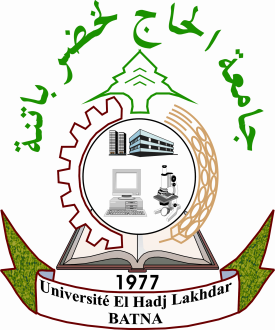 وزارة التعليم العالي والبحث العلميجامعـة الحـاج لخضـر – باتنـة –كليـة العلوم الاقتصادية و التجارية وعلوم التسييرتقـريـــر خــبـــرة عــن   اسم الخبير و لقبـــــــه: ----------------------------------------------------------------------الجامعـــــــة:---------------------------------------------------------------------------------رتبته العلمية: --------------------------------------------------------------------------------شهادته: --------------------------------------------------------------------------------------------------------------------------------اسم الطالب و لقبه: -----------------------------------------------------------------------الشعبة:----------------------------------------------------------------------------------الشهادة المحضرة:------------------------------------------------ -----------------------عنوان البحث:------------------------------------------- ---------------------------------------------------------------------------التقــــــــــــرير العــــــــــــام1-        إشكالية البحــــث: -----------------------------------------------------------------------------------------------------------------------------------------------------------------------------------------------------------------------------------------------------------------------------------------------------------------------------------------------------------------------------------------------------------------------------------2- خطة البحث:---------------------------------------------------------------------------------------------------------------------------------------------------------------------------------------------------------------------------------------------------------------------------------------------------------------------------------------------------------------------------------------------------------------------------------------------------------------------------------------------------------------------------------------------------------------------------------------3- محتوى البحث:---------------------------------------------------------------------------------------------------------------------------------------------------------------------------------------------------------------------------------------------------------------------------------------------------------------------------------------------------------------------------------------------------------------------------------------------------------------------------------------------------------------------------------------------------------------------------------------------------------------------------------------------------------------------------------------------------------------------------------------------------------------------------------------4- المصادر و المراحع:--------------------------------------------------------------------------------------------------------------------------------------------------------------------------------------------------------------------------------------------------------------------------------------------------------------------------------------------------------------------------------------------------------------------------------------------------------------------------------------------------------------------------------------------------------------------------------------------------------------------------------------------------------------------------------- 5- خلاصة التقريرأ- الموافقة على المناقشة:ب- رفض المناقشة ( في حالة الرفض، ما هي التعديلات التي تقترحونها على الرسالة):----------------------------------------------------------------------------------------------------------------------------------------------------------------------------------------------------------------------------------------------..----------------------------------------------------------------------------------------------------------------------------------------------------------------------------------------------------------------------------------------------------------------------------------------------------------------------------------------------------------------------------------------------------------------------------------------------------------------------------------------------------------------------------------------------------------ملاحظة:يكمن للخبير أن يضيف ما يراه مناسباحرر بتاريخ:-----------------                                                    توقيــــع الخبيـــر   مذكـــــرة ماجستــــــــــــيرأطــــــروحة دكتــــــــوراه